Curriculum Vitae – Charge Nurse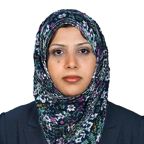 Name: Samia E-mail: Samia.369355@2freemail.com Date of birth: 18th August, 1984Nationality: EgyptianProfessional Summary:With over 10 years of experience in critical care at ICU-CCU-CSICU-HDU-CATH LAB and over 15 month of experience at OPD. Maintain strong reputation for achieving high levels of patient satisfaction. License:Dubai Healthcare City Authority Number. N1767-16 valid until 31 Dec 2016.Dubai health Authority Number. DHA-P-0141049 valid until 28 July 2017.Dubai Healthcare City Regulation Number. RN0973-13 valid till 27 Oct 2015HAAD license Number. Gn10305 valid until 16 Aug 2014.Registered Nurse Practitioner in Egypt, License number 23991 since May 2005 (Unlimited expiry)Professional Experience:Al Jalila children’s Specialty Hospital: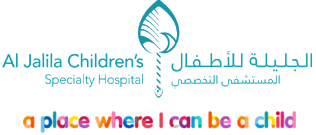 OPD Charge Nurse (September 2015 – Until now)   Al Noor Hospital (Airport Road):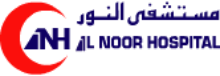  ICU, HDU, CCU, CSICU and CATH Lab. Nursing Supervisor (January 2015- July 2015) 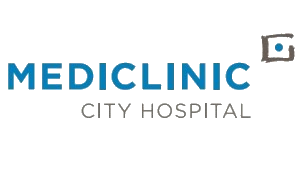 Mediclinic City Hospital:ICU, HDU, CCU and CSICU senior staff  Nurse (NOV 2013 – 14 Dec2014)Zayed Military Hospital: HDU Senior Staff Nurse (April 2010 – July 2013)     Ain Shams University Hospital:ICU In charge Nurse (July 2007 – March 2010)Arab contractor Hospital: (Part time Job)ICU In charge Nurse (July 2007 – March 2010)Tasks:1. Leads collaborative multidisciplinary partnerships, whose goals is to the   achievement the unit          and department goals. 2. Serves as leadership model for the Nursing staff.3. Promotes interdisciplinary collaboration with outcomes aimed at the best interest of patients and family.4. Ensures implementation and evaluation of patient education plan.5. Evaluates patient acuity, develops and reviews criteria for work assignment and delivery care model. Ensures that there is planned, effective, day-to-day skill mix and staff management.  6. Acts as an advocate for patients and families and improve the quality of patient care through evidence-based practice/research to demonstrate improvements reflected in unit, divisional and the Organizational data and bench marks.7. Creates an environment that facilitates staff participation in the improvement of quality patient care in a transcultural environment. Records, evaluates, and corrects any activity against unit specific outcomes.8. Leads and demonstrates achievement of clinical quality outcome indicators and patient satisfaction as   per unit goals.9. Promotes an awareness of resource utilization and in preparing annual budget and provides variance reports as required. Forecasts requirements for personnel, supplies and equipment.10. Promotes the effective orientation, precepting and support of new staff and students. Provides a welcoming work environment for new staff/nursing students and ensures appropriate preceptors are made available to assist with orientation. Monitors and tracks individuals’ clinical and professional progression.11. Ensures ongoing individual performance appraisals are objectively completed for staff members against set criteria.  Assists with action plans arising from these appraisals as necessary.  Provides clear feedback  to  team  members  in a  manner  that  is  conducive  to  maintaining  and improving  performance.  Counsels and/or disciplines staff when appropriate.12. Supports the recruitment of staff on unit, encourages and promotes the retention of all staff.13. Assists and supports staff in the identification, development, and implementation of their role according to his/her career development plan.14. Develops and sustains own knowledge, clinical skills and professional awareness, and maintains a professional profile. Provides documented evidence of performance and maintenance of skills consistent with position.15. Demonstrates excellent personal communication and teamwork. Establishes and maintains effective two¬-way communication channels with individuals and multidisciplinary team. Treats colleagues, patients and visitors with dignity and respect at all times. Ensures communication from Nursing Executive is communicated to all staff.16. Applies problem solving techniques and evidence-based practice to unit related issues.17. Effectively manages the allocated resources including staff, supplies and equipment.18. Establishes and maintains effective administrative processes on unit. Prepares quarterly reports and maintains records of activity and outcomes. Conducts unit meetings and maintains minutes.19. Participates in the development of IPPs.20. upholds the organizational values at all times.21. Follows all Hospital related policies and procedures.22. Participates in   self   and other’s education, training, and development as applicable.23. Performs other related duties as assigned.Qualifications:Faculty          :                   NursingCertificate :                      Bachelors of nursingGraduate      :                   May 2005Languages:Arabic:      Mother tongue      English:     Fluent (Read & writing)Computer skills:ICDLOperating system  and platforms: Windows 2000, Windows XP,     Windows 7Courses completed:*Managerial courses: Creativity & Innovation Developing & implementing business plan Critical thinking Decision making Leadership*Skills:BLSPALSACLSECGITLSAirway ManagementBasic IV & Drug calculationPEARSMedical equipment handled:Different types of mechanical ventilationDifferent types of cardiac  monitorsDifferent types of infusion and syringe pumpsECG devicesABG devicesNebulizer setting deviceIntra-aortic balloon pumpDifferent types of glucometerCRRT machineDifferent types of defibrillator